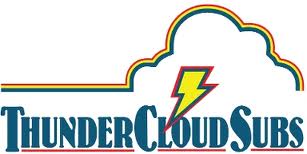 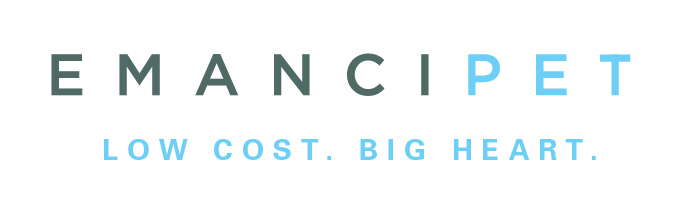 For more information, please contact:Brenda Thompson, 512-461-5644brenda@brendathompson.comApril 1, 2016Get a $5 ThunderPets bandana to support  Emancipet at your local ThunderCloud, April 1-15! ThunderCloud, Emancipet team up for #ThunderPets 
with bandanas for pets, photo contest, and more  WHATAUSTIN—ThunderCloud Subs and Emancipet have teamed up to create #ThunderPets! When you make a $5 donation to Emancipet at any ThunderCloud store April 1-15, you’ll get a #ThunderPets bandana for your dog or cat to wear around town. The bandanas are available blue or red, and small or large. Emancipet is an Austin-based nonprofit on a mission to make high-quality spay/neuter and veterinary care affordable and accessible to all pet owners. Pet owners can share a pic of their four-legged companions wearing the bandana on Facebook, Twitter, and Instagram with the hashtag #ThunderPets for a chance to make their pet famous or win a cool prize. WHENApril 1-15 during ThunderCloud’s regular business hoursEmancipet will be at two ThunderCloud stores Saturday, April 2 and 9, from 11:30 a.m. to 1:30 p.m. APRIL 2— South Lamar (2801 South Lamar Blvd.) and Pflugerville (1700 Grand Avenue Parkway)APRIL 9— Riverside (201 E. Riverside) and 620 (6920 Ranch Road 620 North)  WHEREAll ThunderCloud Subs locations WHYFour-legged companions are part of the family at ThunderCloud Subs, and they want to help make sure people and their pets in Austin get the care they need. INFOhttp://www.thundercloud.com/thunderpets-bandanas-benefiting-emancipet-april-1-15/About EmancipetEmancipet is a nonprofit on a mission to make high-quality veterinary care affordable and accessible to every pet owner. Emancipet manages an expanding national network of high-quality, low-cost clinics; offers customized training and consulting programs to animal welfare organizations nationwide; and advocates for strategies and public policy that improve the lives of pets in underserved communities. Since it was founded in 1999, Emancipet has spayed or neutered nearly 250,000 dogs and cats and in 2016 will care for more than 100,000 pets. www.emancipet.org.About ThunderCloud SubsSince 1975, ThunderCloud Subs has been Austin’s original neighborhood sub shop, with a rich tradition of serving fresh, fast, and healthy food in a comfortable atmosphere. ThunderCloud has 31 locations in Central Texas and will sell about 3.3 million sub sandwiches this year. ThunderCloud Subs received the Restaurant Neighbor Award from the Texas Restaurant Association last year for its outstanding charitable service and dedication to the community, including the ThunderCloud Subs Turkey Trot, the beloved 25-year Thanksgiving Day tradition that has raised $2.5 million for Caritas of Austin. For more information, visit www.thundercloud.com or call 512-479-8805. 